

Есть заказы на производство. В которых заполняется какая продукция будет изготавливаться, какие материалы, операции будут задействованы и ресурсы.
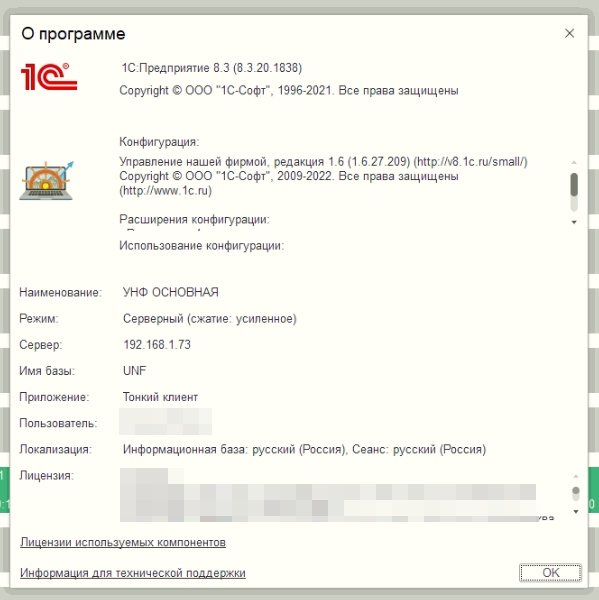 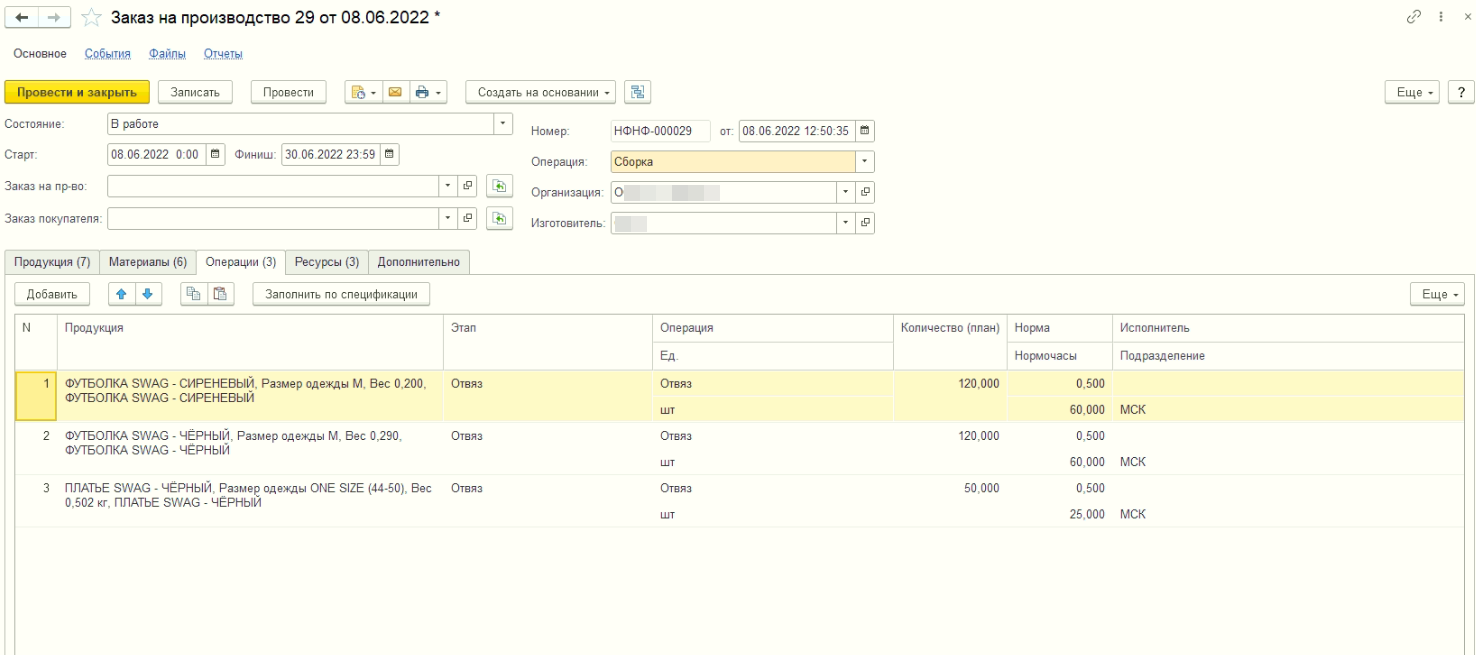 При создании заказа на производство, в «Выполнении этапов», появляются товары, которые идут на производство. 
Нужно сделать так, чтобы в «Выполнении этапов», можно было выбрать какое оборудование будет задействовано, что бы на один товар, можно было выбрать несколько.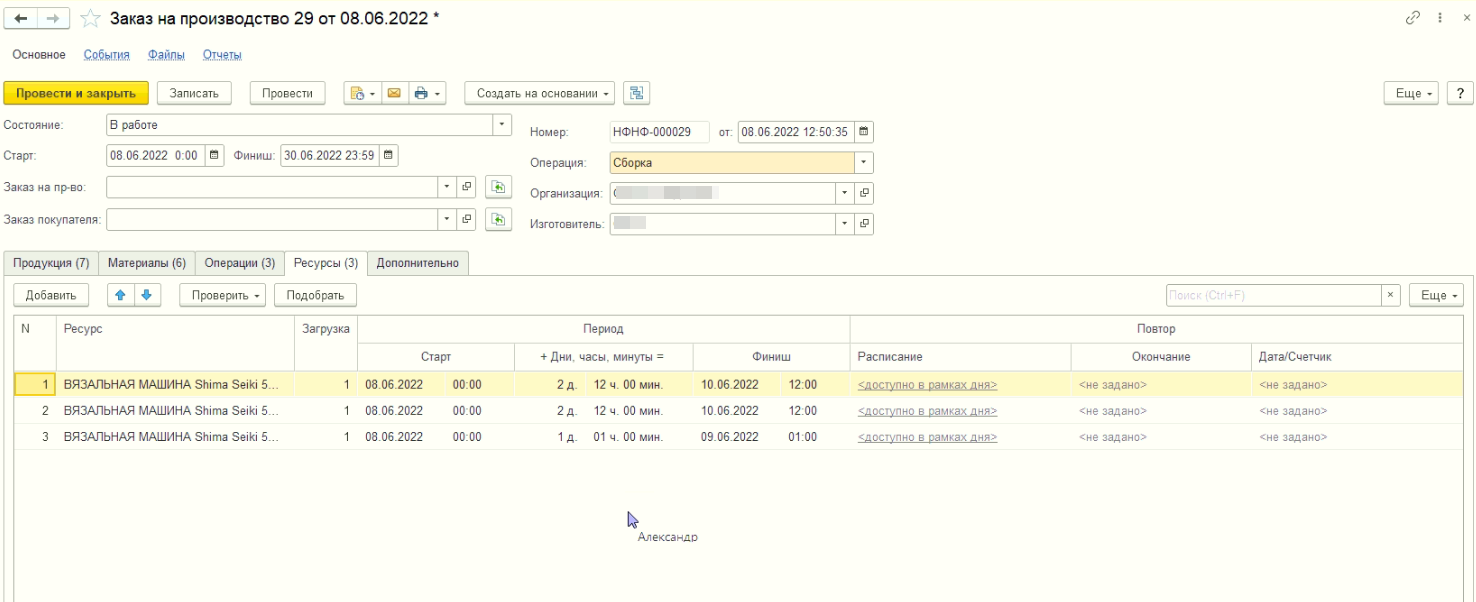 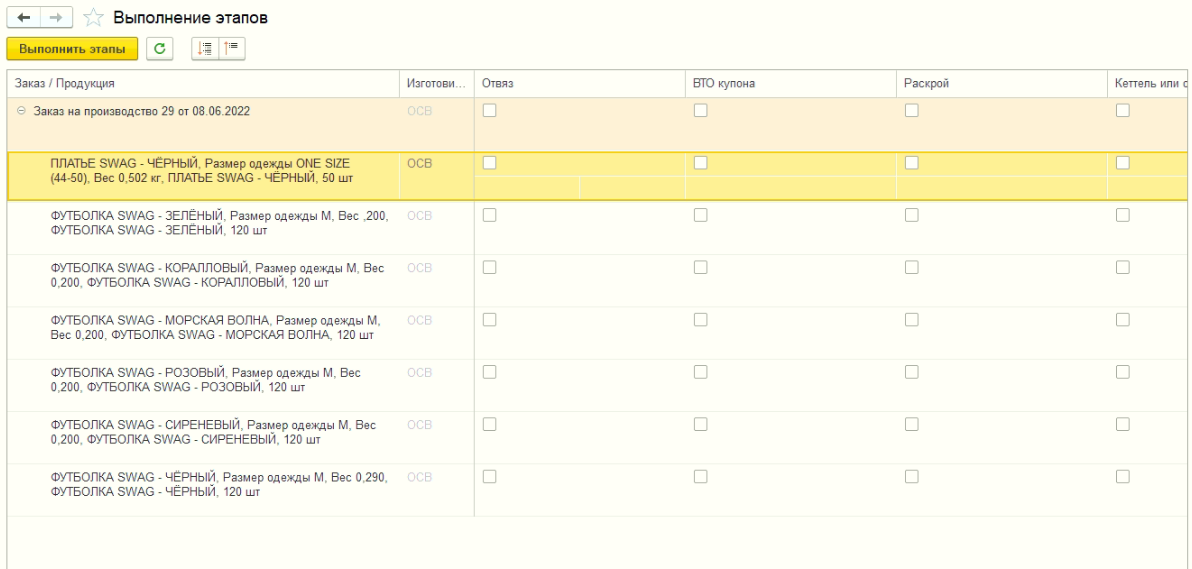 После выбора оборудования, для товаров, нужно что бы в «Планировщике ресурсов», отобразилось реальное время эксплуатации оборудования. 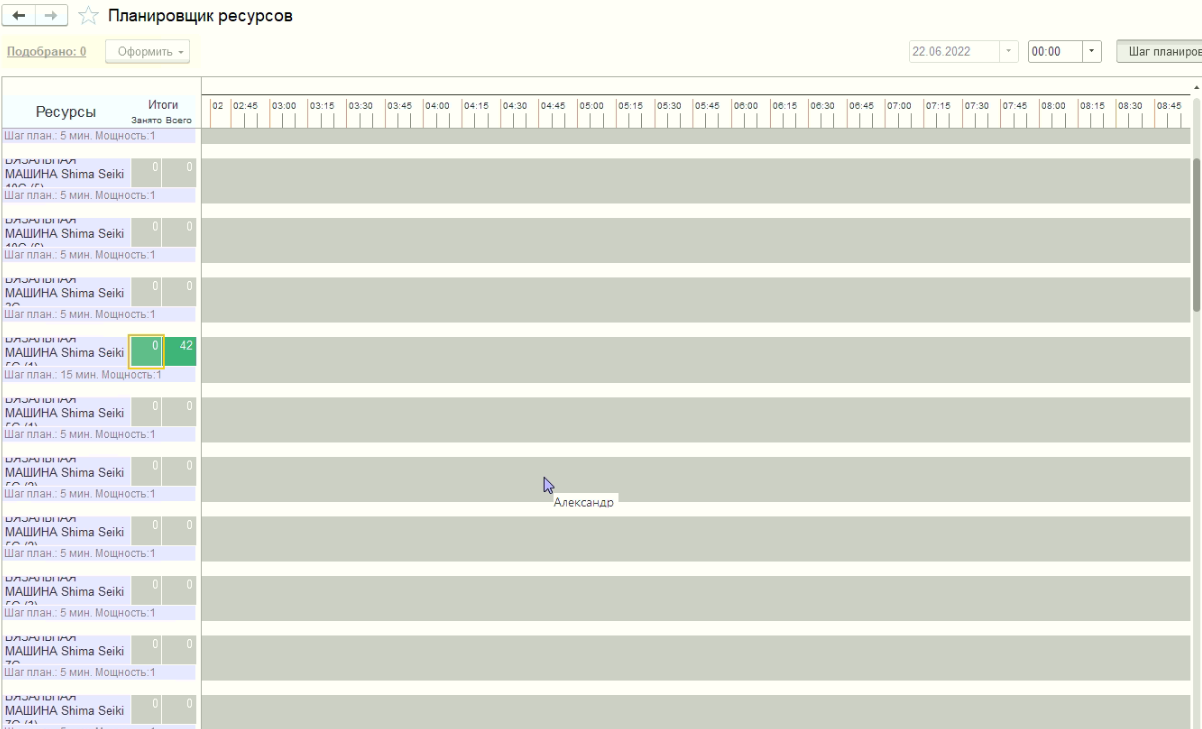 